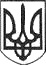 РЕШЕТИЛІВСЬКА МІСЬКА РАДАПОЛТАВСЬКОЇ ОБЛАСТІВИКОНАВЧИЙ КОМІТЕТРІШЕННЯ10 березня 2022 року 							      № 49Про проведення повідомної реєстрації змін до Колективного договору між трудовим колективом філії „Решетилівська” і власниками ТОВ СП „НІБУЛОН” 	Керуючись підпунктом 9 пункту „б” частини першої статті 34 Закону України ,,Про місцеве самоврядування в Україні”, статтею 15 Кодексу законів про працю України, Порядком повідомної реєстрації галузевих (міжгалузевих) і територіальних угод, колективних договорів, затверджених постановою Кабінету Міністрів України від 13.02.2013 № 115 (в редакції постанови Кабінету Міністрів України від 21.08.2019 №768), розглянувши лист філії „Решетилівська” ТОВ СП „НІБУЛОН” від 10.02.2022 № 28/115/2-22, виконавчий комітет Решетилівської міської радиВИРІШИВ:Провести повідомну реєстрацію змін до колективного договору філії „Решетилівська” ТОВ СП „НІБУЛОН”, а саме: додаткової угоди № 8 від 08.02.2022 (додається).Міський голова								О.А. Дядюнова